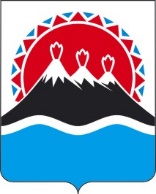 П О С Т А Н О В Л Е Н И ЕГУБЕРНАТОРА КАМЧАТСКОГО КРАЯг. Петропавловск-КамчатскийПОСТАНОВЛЯЮ:1. Признать утратившими силу: 1) постановление Губернатора Камчатского края от 06.02.2009 № 32 «О Координационном совете по развитию туризма в Камчатском крае»;2) постановление Губернатора Камчатского края от 02.04.2009 № 81 «О внесении изменений в приложение № 1 к Постановлению губернатора Камчатского края от 06.02.2009 № 32 «О Координационном совете по развитию туризма в Камчатском крае»;3) постановление Губернатора Камчатского края от 09.07.2009 № 172 «О внесении изменений в Постановление губернатора Камчатского края от 06.02.2009 № 32 «О Координационном совете по развитию туризма в Камчатском крае»;4) постановление Губернатора Камчатского края от 25.08.2009 № 198 «О внесении изменений в приложение № 1 к Постановлению губернатора Камчатского края от 06.02.2009 № 32 «О Координационном совете по развитию туризма в Камчатском крае»;5) постановление Губернатора Камчатского края от 30.03.2010 № 57 «О внесении изменений в Постановление губернатора Камчатского края от 06.02.2009 № 32 «О Координационном совете по развитию туризма в Камчатском крае»;6) постановление Губернатора Камчатского края от 24.11.2010 № 203 «О внесении изменений в приложение № 1 к Постановлению губернатора Камчатского края от 06.02.2009 N 32 «О Координационном совете по развитию туризма в Камчатском крае»;7) постановление Губернатора Камчатского края от 15.07.2011 № 144 «О внесении изменений в приложения №№ 1 - 2 к Постановлению губернатора Камчатского края от 06.02.2009 № 32 «О Координационном совете по развитию туризма в Камчатском крае»;8) постановление Губернатора Камчатского края от 25.03.2014 № 33 «О внесении изменений в Постановление губернатора Камчатского края от 06.02.2009 № 32 «О Координационном совете по развитию туризма в Камчатском крае»;9) постановление Губернатора Камчатского края от 10.02.2015 № 8 «О внесении изменений в приложение к Постановлению губернатора Камчатского края от 06.02.2009 № 32 «О Координационном совете по развитию туризма в Камчатском крае»;10) постановление Губернатора Камчатского края от 22.01.2021 № 6 «О внесении изменений в приложение к Постановлению губернатора Камчатского края от 06.02.2009 № 32 «О Координационном совете по развитию туризма в Камчатском крае».2. Настоящее постановление вступает в силу после дня его официального опубликования.[Дата регистрации]№[Номер документа]О признании утратившими силу отдельных постановлений Губернатора Камчатского края[горизонтальный штамп подписи 1]В.В. Солодов 